Scheda di sintesi sulla rilevazione degli OIV o organismi con funzioni analogheData di svolgimento della rilevazioneLa rilevazione è stata effettuata in data 31/03/2018Estensione della rilevazione (nel caso di amministrazioni con uffici periferici)Non vi sono uffici perifericiProcedure e modalità seguite per la rilevazione Per procedere alla rilevazione si sono confrontati gli obblighi di legge da certificare e le pubblicazioni effettuate sul sito istituzionale, con la collaborazione del Responsabile della trasparenza e del personale addetto alla gestione dati.La procedura adottata per l’effettuazione delle verifiche e la successiva attestazione è stata la seguente:verifica sul sito istituzionale delle pubblicazioni oggetto di rilevazione;confronti con il Responsabile per la trasparenza e i responsabili per la trasmissione e la pubblicazione dei dati, al fine di richiedere chiarimenti ed informazioni sulle informazioni pubblicate;compilazione della griglia di rilevazione, a seguito delle verifiche effettuate;rilascio dell’attestazione.Aspetti critici riscontrati nel corso della rilevazioneLa struttura della sezione “Amministrazione trasparente” risulta allineata a quanto previsto dalla griglia allegata alla deliberazione n. 1310/2016 ANAC e alle disposizioni previste dal D. Lgs. n.97/2016.La rilevazione condotta sui dati, le informazioni ed i documenti inseriti nel sito istituzionale nella sezione “Amministrazione Trasparente” e riferibili alla griglia allegato 1 della delibera ANAC n. 141/2018, ha riscontrato un ottimo grado di assolvimento degli obblighi. Eventuale documentazione da allegareNessuna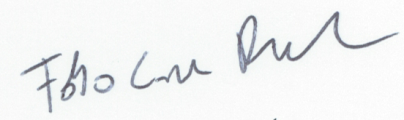 Fabio Lorenzo ReboraOIV Pregnana Milanese